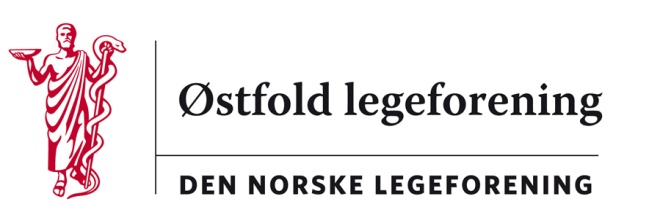 Referent: Marianne RaskStyremøte Østfold Legeforening tirsdag 06.10.2009NESTE STYREMØTE: TIRSDAG 10. NOVEMBER, KL. 19.00STED: QUALITY I SARPSBORGTilstede:Kristin KarstadVibeke Dons WankelJon LundeHalvard BøGuro SteineKatarzyna RomstadBarbro KvaalDag Hanoa (Web-redaktør)Kopi til(forfall merkes med *)Jan-Andre Alstad OlsenKamaran KaradakhyTone Eriksen Sak.nr.Beskrivelse/vedtakAnsvarlig/Tidsfrist51/09Godkjenning av dagsorden – saker til evt.Godkjenner referat fra forrige styremøteDeltakerne melder inn saker til evt. – se punkt 61/09.52/09Styremedlemmene presentere seg og sier noe om forventningene de harKristin Karstad: Ylf, foretakstillitsvalgt for SØ, årsmøtevalgt leder.Guro Steine Letting:Sykehjemslege omsorg og rehab. Kommunelege i Fredrikstad kommune, valgt til vara på årsmøtet.Barbro Kvaal: Tidligere styremedlem i Østfold legerforening, LSA andre periode i hovedstyre. Menneskerettighetutvalg og turnusrådet i 2 år. Kommunestyremedlem i bostedskommune. Legevaktsjef i Indre Østfold.Katazyna Romstad: Ass.lege med. Avd. SØM, Ylf vara for KristinVibeke Dons Wankel:  PSL representant i landsforening, vara i PSL styre, vara kvalitetssikringsfold, øyelege i Moss og bondeJon Lunde: Foretaks tillitsvalgt for overlegene SØ, fagmedisinsk forening, leder av barnemedisinsk forening.Dag Hanoa: Kst overlege i psykiatrien, i region Moss, ATC team, ansatt web redaktør i Østfold legeforening.Halvard Bø: Representant for Leger i samfunnsmedisinsk arbeid, LSA. Kasserer i lokalforeningen. Kommuneoverlege i Halden. Leder forebyggende enhet. Administrativt samarbeidsutvalg for sykehuset og kommunene.Jan Andre Alstad-Olsen: Årsmøte valgtTone Eriksen: Representerer arbeidsmedisinerneKenneth Gutterup: Aplf inntil videre, prøver å få inn annen representantMarianne Rask:Ansatt sekretær i Østfold legeforening. Koordinator nevrologisk poliklinikk og knf-lab, SØF. Helsesekretær og lederutdannelse53/09Konstituering av styretLeder: Kristin KarstadNesteleder: Barbro KvaalØkonomiansvarlig: Halvard Bø54/09Referat fra årsmøtet gjennomgås / godkjennesKommentarer rundt årsmøtet:Valget ble ikke korrekt gjennomført, det ble ikke stilt spørsmål og det var benkeforslag på kandidater til styret.Det mangler summer på økning av godtgjørelse for kurskomiteen og kasser økes til 25.000,-. Summene føyes til i referatetHVEM RETTER ÅRSMØTEREF?55/09ØkonomiØstfold legeforening har god økonomi, Viktig at den gode økonomien brukes til aktiviteter til det beste for alle medlemmenePlanlegger medlemsmøter i løpet av neste år, diskuterer tema.Har vært lite bruk av praksiskompensasjon, søknad ligger på legeforeningen sentralt. Bør oppfordre legene til å benytte detteDet er enda kr. 46.000,- bundet opp i Fond, må bare vente til andelene blir solgtKurskomiteen og styret har hatt to forskjellige regnskapsførere, uheldig for årsavslutningen, Foreslår at samme firma har begge regnskapene så regnskapet for 2010 blir enklere å føre.Kurskomiteen har en gammel konto med ca kr. 100.000,- denne må avsluttes. Styret kan vedta å avslutte kontoen som står på navnet til en tidligere kurskomité leder.56/09KurskomiteenLiten kontakt mellom styret i lokalforeningen og kurskomiteen. Det er ønskelig med noe mer kontakt mellom kurskomitè og styret.Grunnkurs har kurskomiteen i Østfold takket nei til. Er legene under spesialisering fornøyd med at det ikke blir grunnkurs?Mandat for kurskomiteen finnes det og blir det fulgt?Det bør være en drøfting mellom kurskomiteen og styret57/09Vital, ønsker å komme og presentere forslag for medlemmene – se vedleggPlanlegger et medlemsmøte i vårsemesteret, kan da ha innlegg om legers pensjonsordning. Evt også ha tema samhandlingsreform og nytt sykehus.Møtet settes opp 16.02.10 kl. 18.00, Quality hotell, SarpsborgUndersøker om legeforeningen sentralt kan stille med deltaker som kan legenes pensjonsordning. Vibeke kontakter legeforeningen sentralt om deltaker til møtetKristin kontakter Vital for avtale58/09OGM/Overgreps mottaketKristin er innkalt til styremøte 16.10, på Rolvsøy Rådhus.Avtalen mellom legene og OGM er nå i orden, Kennet Gutterup var med på forhandlingene i vår/sommerDet settes opp vaktlist for helgene, det er totalt 12 – 14 leger på vaktlisten.Overgrepsmottaket er en lovpålagt tjeneste, en stor utgiftspost for kommunene.59/09Høringer – se vedleggSkal ikke uttale oss om alle høringer.Høring om ny spesialforening, Thorax, er det ønskelig med ennå en spesialforening?Kommentar fra Jon: Det er mange små spesialforeninger som skal ha plass i systemet, Det er greit med subspesialiteter, men det bør ikke opprettes spesialforeninger.Guro skriver høringsuttalelse og sender den rundt60/09Våre nettsider og nettredaktørEtterlyser dokumenter som skulle vært lagt ut på Web-sidene. Det er fremdeles Tone som står som leder på nettsidene, dette må rettes opp sentralt i legeforeningen, Web-redaktør har ikke tilgang.Ønskelig å få ansatt ny web-redaktør så fort som mulig. Dag har ikke kapasitet til å utføre jobben, men kan fortsette til ny Web-redaktør er ansattIngen i styret ønsker å påta seg jobben som Web-redaktør.Det bestemmes på dette styremøtet at Web-sidene må oppdateres før og etter hvert styremøteÅ legge inn referat tar ca 2 timer, om det skal gjøres flid med den.Legges inn link til Østfold legeforening på ”for fastlegen” som utgis av SØI punktene ”leger for lege” og ”kollegastøtte ordningene” må sjekkes ut om det er rette personer som står oppført på listene.Webredaktør må være med på styremøteneMarianne sender mail til Anne Bente Spenning for å få rette navn på listene over leger for leger og kollegastøtte ordningen61/09Evt.Websidene: Stilling for Web-redaktør lyses ut. Utlyses i Eskulop, For fastlegen og på web-sidene.Lønn sekretær:Lønn fra 01.09.09, Lønn 176 kr pr time.Skal varamedlemmene ha innkalling til styremøtet?:Kommentar fra deltakerne på styremøtetGuro: Det vil være god opplæring for senere styremedlemmer å kunne delta på styremøteneBarbro: Alle bør få innkalling og referat, så de holder seg oppdatertJon: Ingen sterke meninger, men det kan bli mange om alle skal delta på alle styremøterVibeke: Ikke ha med varamedlemmer bortsett fra ved fravær av styremedlemmerHalvard: Ser fordelen med begge løsningerKonklusjonMøteinnkallinger og referat sendes til både medlemmer og varamedlemmer, med klar informasjon om at styremedlemmene deltar på møtene og innkaller sine varamedlemmer ved fraværIndre Østfold legeforening oppstår igjen:Barbro informerer om at i morgen blåses det støv av Indre Østfold legerforening. PSL møte 20.10.09Vibeke informerer om at PSL har møte, Torunn Janbu, kommer.Kurskomiteen inviteres til neste styremøteLandsstyremøtet:En representant fra Østfold legeforening, men alle kan delta på eget initiativ. Det planlegges på neste møte hvem som reiserPlanlegging av neste årsmøte:Vi bør begynne alt nå å planlegge neste års årsmøte.Skal Østfold legeforening mene noe om pandemien:Alle forespørsler sendes videre til Østfold legeforening sentralt.Telefon/mail liste over alle medlemmer og varamedlemmer i styret:Det er laget en foreløpig liste, sendes ut med referatet for dette møtet. Alle må oppdatere og sende informasjonen på mail til Marianne, så liten kan bli oppdatert så fort som muligSett også på hvem som er varmedlemmer for de forskjellige yrkesorganisasjoneneDag lager forslag til utlysningstekst